		2nd Annual		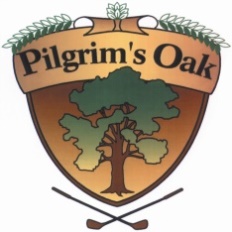 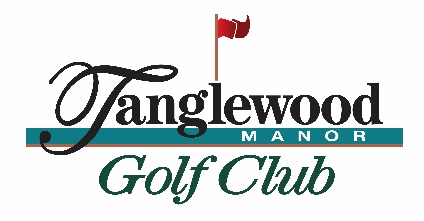 Southern End Shootout36 Hole Event (7:30AM and 1:30PM) ShotgunCo-Hosted by Tanglewood Manor Golf Club and Pilgrim’s Oak Golf CourseSaturday, April 25th, 20207:30 AM 4 Person Scramble at Pilgrim’s Oak1:30 PM Better Ball at Tanglewood (2 Best Balls of 4)$500 Per TeamEntry Includes*Morning and Afternoon rounds**Closest to the pin prizes**$2500 in Team Prizes (based off of 25 teams)**Dinner after 2nd Round*Teams will be flighted after the morning round based on morning round score. 
Flight sizes will be determined based on number of teams.